 Vision Statement: Committed to pursuing a community of excellence.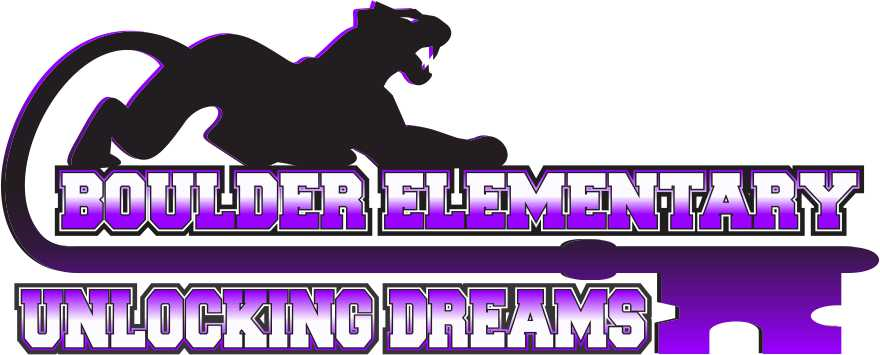 Mission: Here at Boulder Elementary School, we are committed to pursuing a community of excellence by engaging students in a positive environment that supports all they do.AGENDABOULDER ELEMENTARY BOARD OF TRUSTEES MEETING5:30 P.M., MONDAY, OCTOBER 12, 2020BOULDER ELEMENTARY LIBRARYCall to order-ChairpersonPledge of AllegianceAgenda Review1.	Consent Agenda		a. Approval of Claims		b. Approval Previous Month Minutes		c. Approval Student Activities LedgerElementary Announcements and Public Comment on Elementary Issues.THE BOARD WELCOMES AND ENCOURAGES PUBLIC COMMENT.  ANYONE WISHING TO ADDRESS THE BOARD IS ENCOURAGED TO DO SO WITH THESE STIPULATIONS:1.  The Board may limit the amount of time for comment if they become extensive.2.  If the speaker begins to infringe on the right to privacy of another, the Board may interrupt and end the comments       on that issue.3.  Even if the comments are entirely appropriate, the Board will take no action on them at this meeting.         To insure that others who want to address the same issue have the opportunity to do so, the item may be placed         on the agenda for a later meeting.Communication and Comments. Letters to the Board  Student IssueCommendations and recognitions.Unfinished business. Committee reports.  Leadership – Eric Rykal & Carrie Harris Handbook/Policy – Matt Strozewski & Niki Conroy Budget/Finance and Negotiations/Personnel – Carrie Harris & Niki Conroy Facilities – Matt Strozewski & Andrea DolezalTransportation –  Andrea Dolezal & Eric RykalSuperintendent/Principal’s ReportNew businessPersonnel – Substitutes ELA Part-time Remote Teaching PositionPart-time Para PositionChild Care Grant PersonnelLeadership Stipend/Acellus Stipend- KSNon Resident Student Acceptance – Standing Agenda Item Liquidation of School Property – Standing Agenda Item- Policy UpdatesTopics for Future Meeting Agendas             Consent Agenda Adjournment   ***Next Board Meeting Scheduled November 9, 2020***NEXT REGULARY SCHEDULED ELEMENTARY BOARD MEETING IS AT THE BOULDER ELEMENTARY LIBRARY.  PLEASE HAVE AGENDA ITEMS, APPROVED BY BOARD CHAIR AND SUPERINTENDENT, TO DISTRICT OFFICE BY LAST THURSDAY OF EACH MONTH. 